Liste des GizmosMath 10-20-30Square roots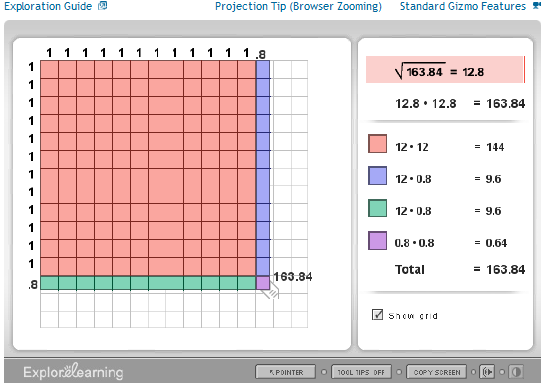 Ordering and Approximating Square Roots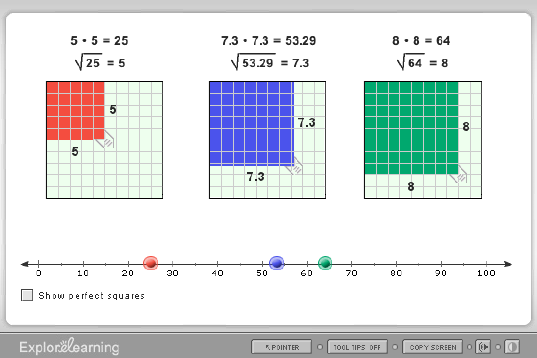 Function Involving Square Roots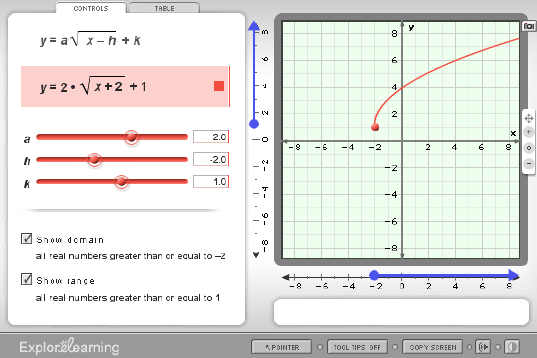 Roots of a Quadratic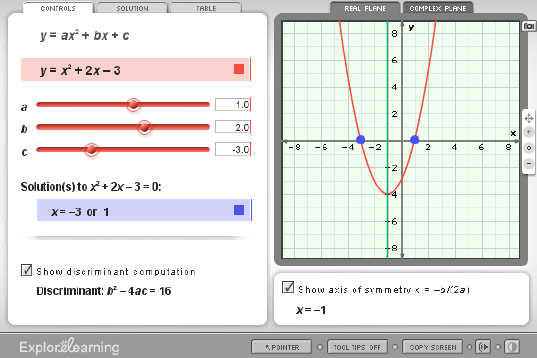 Exponents and Power Rules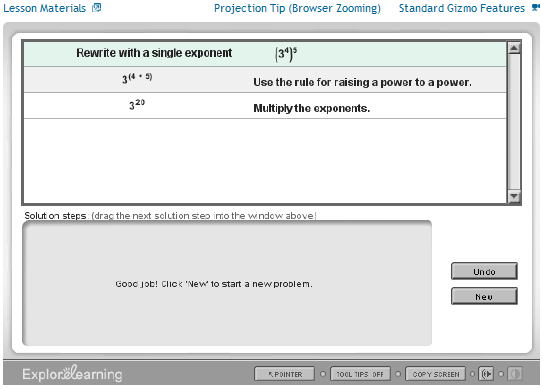 Permutations and Combinations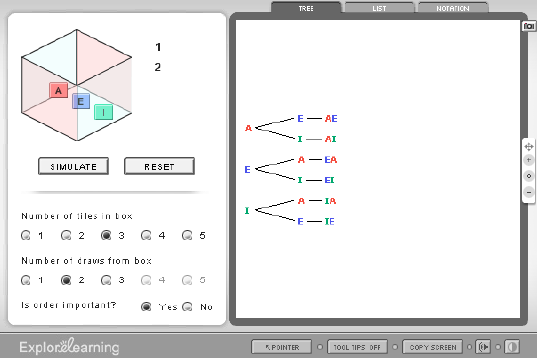 Solving Linear Systems by Graphing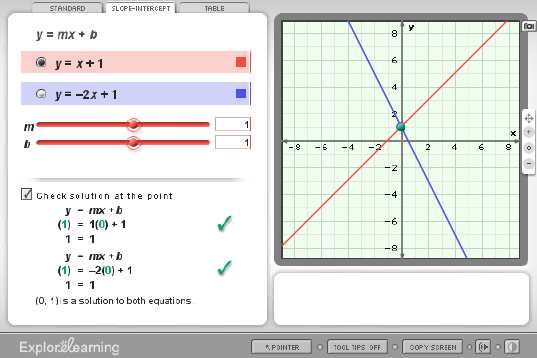 Linear Inequalities in Two Variables – Activity A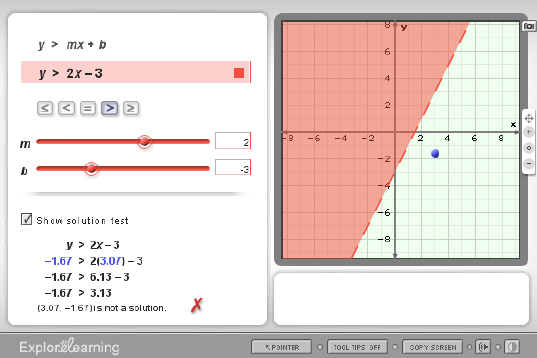 Sine, Cosine and Tangent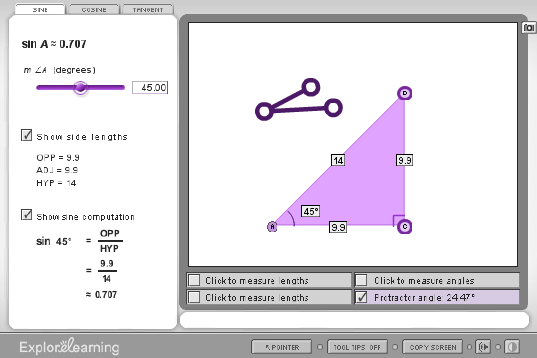 Cosine Function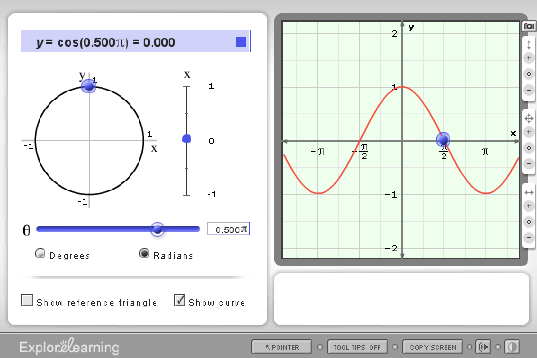 Tangent Function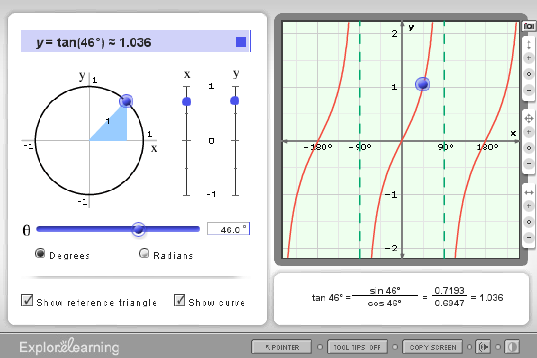 Absolute Value with Linear Functions – Activity B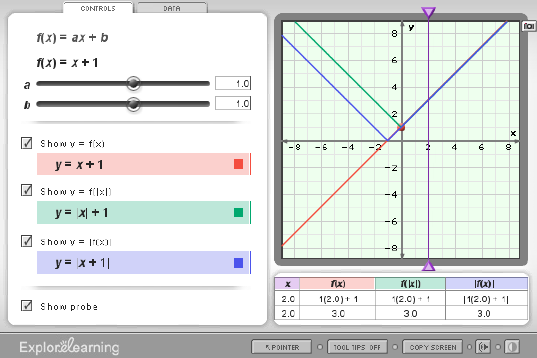 Quadratics in Polynomial Form – Activity A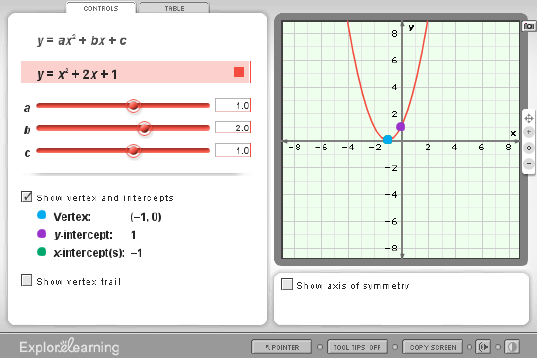 Operations with Radical Expressions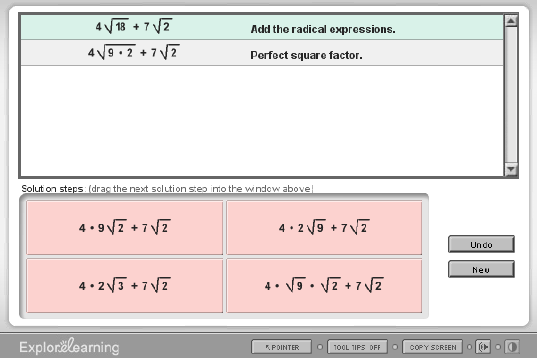 Arithmetic Sequences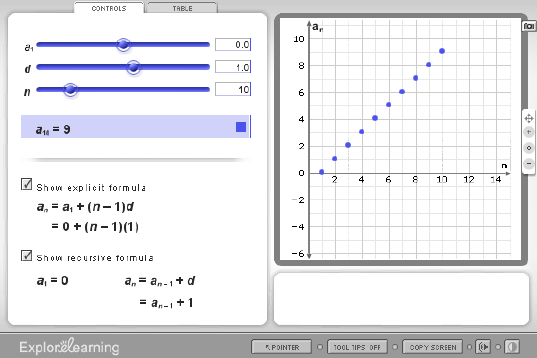 Geometric Sequences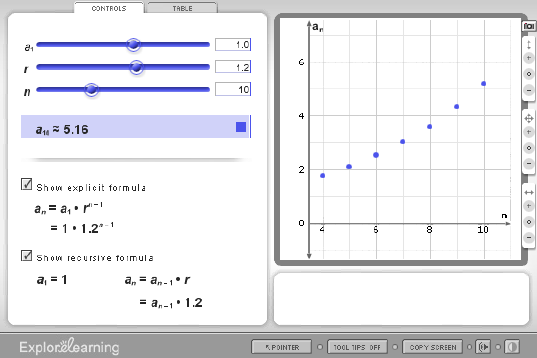 Logarithmic Functions – Activity A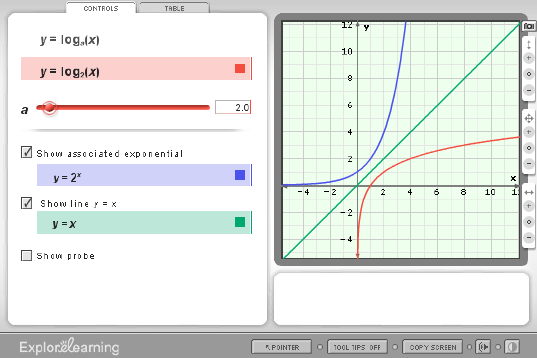 Exponential Functions – Activity A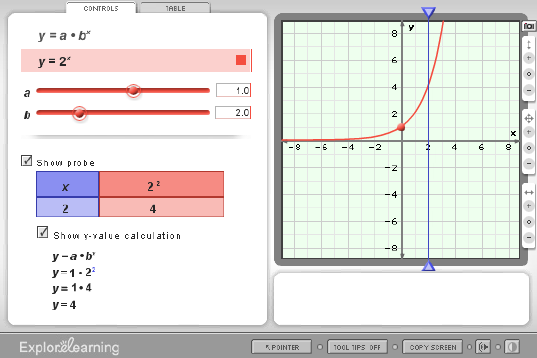 Unit Circle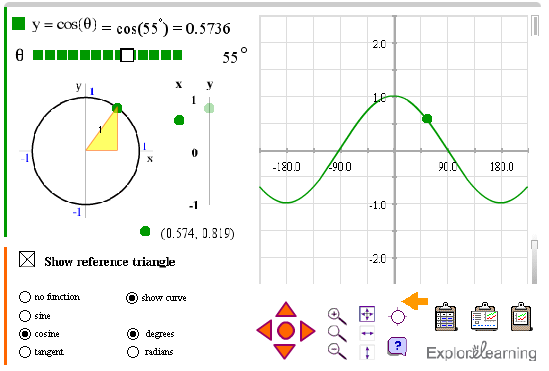 Pyramids and Cones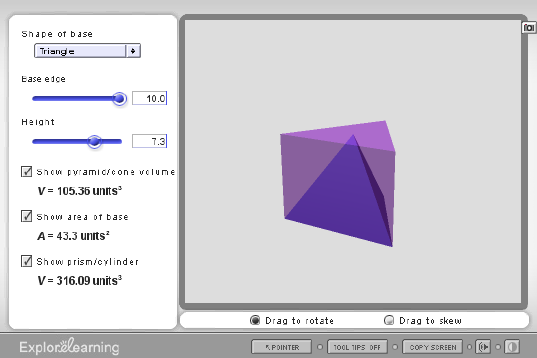 Modeling the Factorization of x2 + bx + c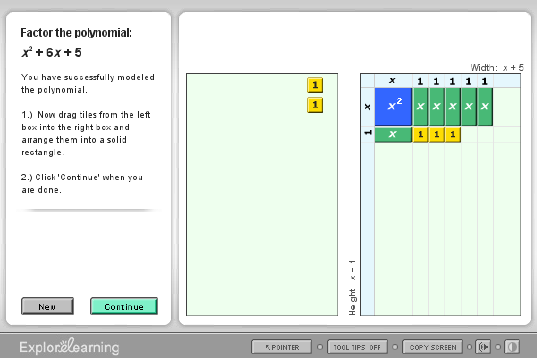 Bisectors in Triangles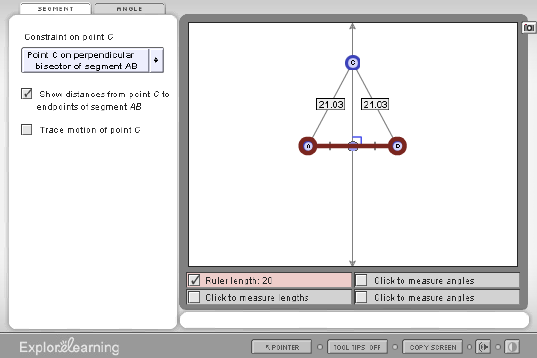 Binomial probabilities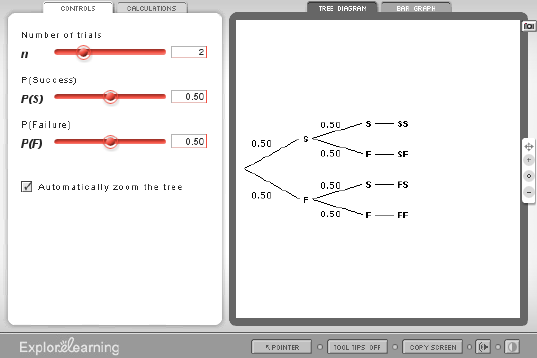 Probability Simulations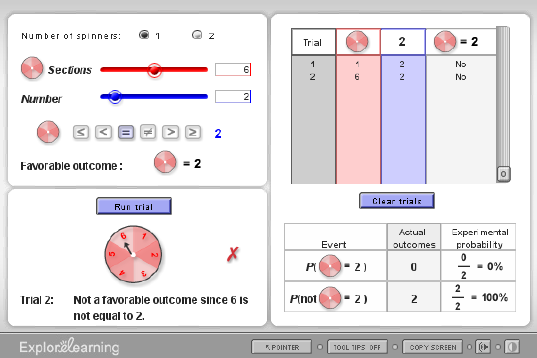 Liste des GizmosMath 10-20-30Le sens du nombre et opérationsIntegers, decimals, and square rootsFractions and factorsRatios, proportions, and percentsExponents and powersPermutations and combinationsComplex numbersMatricesAlgèbreSolving linear equationsGraphing linear equations and functions Linear inequalitiesSystems of linear equations and inequalitiesQuadratic functions and inequalitiesAbsolute valueRadical functions and rational exponentsExponential and logarithmic functionsRational functionsPolynomials and factoringTransformationsConicsSequences and seriesTrigonometric functionsGéométrieLines and anglesReasoning and proofAreaQuadrilaterals and other polygonsTrianglesSimilarity and transformationsRight triangle trigonometryCirclesThree-dimensional figures